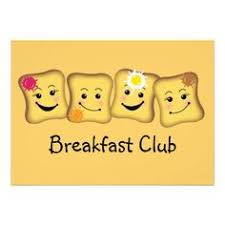 Booking Form - Breakfast Club Spring Term 2022Childs Name: __________________________________ Parent/guardian Declaration I confirm that the total hours I wish my child to attend are shown above and confirm that the information I have provided is correct. I also agree to the terms and conditions of the setting, if your child is booked in for these hours but does not attend these will still be payable at the full amount. Name of parent/guardian: _____________________________ Signed: ________________________ Date: ________________________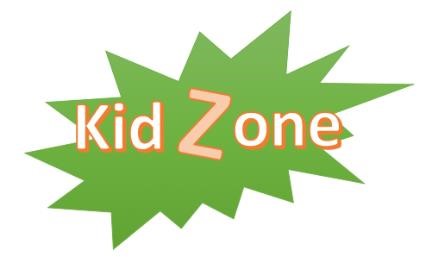 Booking Form - Kidzone After School Club – Spring Term 2022Childs Name: __________________________________ Please tick the box to book a full slot, if you are only booking a half hour slot, please state the time in the box.  Parent/guardian Declaration I confirm that the total hours I wish my child to attend are shown above and confirm that the information I have provided is correct. I also agree to the terms and conditions of the setting, if your child is booked in for these hours but does not attend these will still be payable at the full amount. Name of parent/guardian: _____________________Signed: __________________ Date: _________January 2022Monday Tuesday Wednesday Thursday Friday 3rdBank Holiday4thInset Day5th6th7th10th11th12th13th14th17th18th19th20th21st24th25th26th27th28th31stFebruary 2022Monday Tuesday Wednesday Thursday Friday 1st2nd3rd4th7th8th9th10th11th14th15th16th17th18th28thInset DayMarch 2022Monday Tuesday Wednesday Thursday Friday 1st2nd3rd4th7th8th9th10th11th14th15th16th17th18th21st22nd23rd24th25th28th29th30th31stApril 2022 Monday Tuesday Wednesday Thursday Friday 1st4th5th6th7th8th25th26th27th28th29thJanuary 2022 Monday Tuesday Wednesday Thursday Friday 3rdBank Holiday4thInset Day5th6th7th10th11th12th13th14th17th18th19th20th21st24th25th26th27th28th31stFebruary 2022 Monday Tuesday Wednesday Thursday Friday 1st2nd3rd4th7th8th9th10th11th14th15th16th17th18th28thInset DayMarch 2022Monday Tuesday Wednesday Thursday Friday 1st2nd3rd4th7th8th9th10th11th14th15th16th17th18th21st22nd23rd24th25th28th29th30th31stApril 2022 Monday Tuesday Wednesday Thursday Friday 1st4th5th6th7th8th25th26th27th28th29th